ECBA®/CCBA®/CBAP® Preparation Bootcamp *Professional preparation to increase your chances to pass IIBA certifications: ECBA®/CCBA®/CBAP®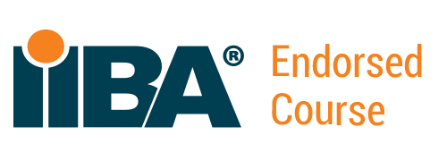 IIBA Endorsed Course (PDU/CDU: 21 for 3 days course or 35 for 5 days course)Course Schedule:Day 1Day 1Day 1Day 1Day 10.5 hourCourse Overview1.5 hourBABOK Overview and Business Analysis Key ConceptsBusiness Analysis Core Concept Model™ (BACCM™)Key TermsRequirements Classification SchemaStakeholdersRequirements and Designs1.5 hourTechniquesDocument AnalysisInterviewsProcess ModellingRisk Analysis and ManagementWorkshops1.5 hourBusiness Analysis Planning and MonitoringPlan Business Analysis ApproachPlan Stakeholder EngagementPlan Business Analysis GovernancePlan Business Analysis Information ManagementIdentify Business Analysis Performance Improvements1.5 hourTechniquesEstimationLessons LearnedMetrics and Key Performance Indicators (KPIs)Organizational ModellingStakeholder List, Map, or Personas0.5 hourTest Simulation7 hours7 hoursTotalTotalDay 2Day 2Day 2Day 2Day 20.5 hourQ&A, Test questions discussion1.5 hourElicitation and CollaborationPrepare for ElicitationConduct ElicitationConfirm Elicitation ResultsCommunicate Business Analysis InformationManage Stakeholder Collaboration1.5 hourTechniquesBrainstormingCollaborative GamesFocus GroupsObservationSurvey or Questionnaire1.5 hourRequirements Analysis and Design DefinitionSpecify and Model RequirementsVerify RequirementsValidate RequirementsDefine Requirements ArchitectureDefine Solution OptionsAnalyze Potential Value and Recommend Solution1.5 hourTechniquesGlossaryScope ModellingInterface AnalysisData Flow DiagramsData DictionaryFunctional Decomposition0.5 hourTest Simulation7 hours7 hoursTotalTotalDay 3Day 3Day 3Day 3Day 30.5 hourQ&A, Test questions discussion1.5 hourTechniquesUse Cases and ScenariosUser StoriesData ModellingSequence DiagramsState Modelling1.5 hourRequirements Life Cycle ManagementTrace RequirementsMaintain RequirementsPrioritize RequirementsAssess Requirements ChangesApprove Requirements1.5 hourTechniquesBacklog ManagementItem TrackingDecision AnalysisPrioritizationReviews1.5 hourApplication Form and Exam Tips&Tricks0.5 hourTest Simulation7 hours7 hoursTotalTotalDay 4Day 4Day 4Day 4Day 40.5 hourQ&A, Test questions discussion1.5 hourStrategy AnalysisAnalyze Current StateDefine Future StateAssess RisksDefine Change Strategy1.5 hourTechniquesBalanced ScorecardBenchmarking and Market AnalysisBusiness Capability AnalysisBusiness CasesBusiness Model Canvas1.5 hourTechniquesBusiness Rules AnalysisDecision ModellingFinancial AnalysisProcess AnalysisSWOT Analysis1.5 hourSolution EvaluationMeasure Solution PerformanceAnalyze Performance MeasuresAssess Solution LimitationsAssess Enterprise LimitationsRecommend Actions to Increase Solution Value0.5 hourTest Simulation7 hours7 hoursTotalTotalDay 5Day 5Day 5Day 5Day 50.5 hourQ&A, Test questions discussion1.5 hourTechniquesAcceptance and Evaluation CriteriaPrototypingRoles and Permissions MatrixRoot Cause AnalysisVendor Assessment1.5 hourTechniquesConcept ModellingData MiningMind MappingNon-Functional Requirements Analysis1.5 hourUnderlying CompetenciesAnalytical Thinking and Problem SolvingBehavioral CharacteristicsBusiness KnowledgeCommunication SkillsInteraction SkillsTools and Technology2 hourPre-Assessment7 hours7 hoursTotalTotal35 hours35 hoursGrand TotalGrand Total